Innkalling til rådsmøte 5. desember 2018 / FRNA Tid: 	Onsdag 5. desember 2018 kl. 10.00 – 16.00Sted:	Utdanningsdirektoratet, Schweigaardsgate 15 b, Oslo. Møterom 3, 1. etasje.Dagsorden for møte 5– 20185.1.18 	Godkjenning av innkalling og dagsorden5.2.18	AU orienterer5.3.18 	Presentasjon av lærefag: Reindriftsfaget5.4.18	Fylkesbesøk 20195.5.18	Navn på nytt Vg2 etter innplassering av dyrefaget5.6.18	Læreplangruppen i Vg1 naturbruk sitt førsteutkast til kjerneelementer5.7.18	Bedriftsintern opplæring5.8.18	EventueltDAGSORDEN 5.1.18	Godkjenning av innkalling og dagsorden5.2.18	AU orienterer:Arena for kvalitet 28-29. novemberMøte med Nærings- og fiskeridepartementet Oppnevning av læreplangrupperSøknad om forsøk med havbruksteknologi5.3.18 	Presentasjon av lærefag: Reindriftsfaget I forrige rådsmøte ble det fremmet et forslag om at utvalgte rådsmedlemmer kunne få presentere de ulike lærefagene i utdanningsprogrammet. Det første lærefaget som presenteres er reindriftsfaget. 5.4.18	Fylkesbesøk 2019På fylkesbesøket i Trøndelag fordypet rådet seg i den blå næringen. Etter diskusjonen i forrige rådsmøte mener AU at rådet denne gangen bør fordype seg i den grønne næringen. Oppland og Hedmark er blitt lagt frem som alternativer. Rådet kan da få dekket lærefag som skogbruk, hestefaget, landbruk, gartnernæring og hovslagerfaget. Eksempler på steder rådet kan besøke er Starum rideskole, Lena Valle Vgs, planteskoler, Mjøsen Skog og maskinentreprenørfirmaer.   Forslag til datoer: 13-15 mai20-22 maiRådet diskuterer forslaget og vurderer hvilke rådsmedlemmer som kan være vertskap. 5.5.18	Navn på nytt Vg2 etter innplassering av dyrefagetFRNA vedtok i rådsmøte 11.september at dyrefaget innplasseres på Vg2 heste- og hovslagerfag. Faglig råd ønsket at hestemiljøet, hovslagerne og miljøet knyttet til dyrefaget skulle få anledning til komme med forslag til navn. AU og fagansvarlig sendte ut en forespørsel til berørte parter. Forslag til navn på nytt Vg2: -  Sports- og familiedyr-  Hest og familiedyr
-  Hest, sports- og familiedyr-  Heste-, hovslager- og dyrefaget -  Hest og smådyr-  Dyrestellfag-  Dyr og stellefag-  Dyreholdsfag-  Dyrefag unntatt produksjon-  Hobbydyrfag-  Bruksdyrfag-  Håndlagsfag med dyr-  Bruk av dyr-  Heste- og dyrefaget (fra AU)-  Dyre- og hestefaget (fra AU)5.6.18	Læreplangruppen i Vg1 naturbruk sitt utkast til kjerneelementer Læreplangruppen i Vg1 naturbruk har laget et førsteutkast til kjernelementer i faget. Første åpne innspillsrunde på læreplanutkastene i Vg1 starter sent i januar. Vedlegg: Førsteutkast til kjerneelementer i Vg1 naturbrukFremdriftsplan for læreplanarbeidet m/ beskrivelse av ny læreplanstruktur 5.7.18	Bedriftsintern opplæringUtdanningsdirektoratet skal vurdere hvordan relevante deler av innholdet i bedriftsintern opplæring (for eksempel kjedeskoler) kan inngå i kompetansemål i læreplanene. Utdanningsdirektoratet vil se nærmere på lærefag der det eksisterer opplæring som gir ikke-formell kompetanse. Ikke-formell kompetanse kan defineres som kurs eller kompetansehevende tiltak på arbeidsplassen i regi av et studieforbund eller andre. Vi vil se bort ifra opplæring som er formalisert gjennom lov og forskrift. Med dette som utgangspunkt har vi satt opp en foreløpig liste med lærefag vi mener vil kunne være relevante: Salgsfaget (kjedeskoler) Førstelinje-tjenester (avhengig av innholdet i faget) Lærefag innen IKT & Medieproduksjon For å finne gode løsninger i disse lærefagene kan det samtidig være aktuelt å hente inn innspill også fra lærefag der det eksisterer ordninger som bidrar til å formalisere ikke-formell kompetanse. Vi er fortsatt tidlig i prosessen, og ber de faglige rådene om innspill til det videre arbeidet med oppdraget. Spørsmål til faglige råd: Er det andre lærefag dere mener vi bør ha med på listen, eller er det lærefag dere mener vi bør ta ut? Har dere eksempler på ordninger som bidrar til å formalisere ikke-formell kompetanse slik at kandidatene får mulighet til å ta et fag- eller svennebrev? Hvordan mener dere vi bør involvere bransjen og de faglige rådene i det videre arbeidet?5.8.18	EventueltVår saksbehandler: Jo Ulrik LienDirekte tlf: 23 30 27 20E-post: jli@udir.no Vår saksbehandler: Jo Ulrik LienDirekte tlf: 23 30 27 20E-post: jli@udir.no Vår saksbehandler: Jo Ulrik LienDirekte tlf: 23 30 27 20E-post: jli@udir.no Vår dato: 29.11.18Vår referanse:2018/12972Vår dato: 29.11.18Vår referanse:2018/12972Deres dato:Deres referanse: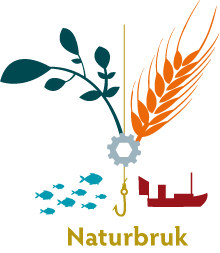 PartTilstedeMeldt forfallArbeidsgiverBjørn Lauritzen, MEFEspen Lynghaug, NHO Mat og drikke Øyvind Andre Haram, Sjømat Norge Inger Johanne Sveen,  SpekterArbeidstakerArvid Eikeland, Fellesforbundet Astrid Mikalsen, Norsk Sjømannsforbund	Audun Stautland, Norges FiskarlagPedagogisk personellHenning Bratthammer, UtdanningsforbundetTerje Bolstad, UtdanningsforbundetBjørn Jensen, Skolenes landsforbundAnnen organisasjonInger Anita Smuk, Norske Reindriftsamers LandsforbundKSBodil Onsaker Berg Arne Jostein VestnorElevrepresentantEmelie Kjærnli Kristiansen, ElevorganisasjonenSekretariat/UdirJo Ulrik Lien